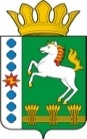 КОНТРОЛЬНО-СЧЕТНЫЙ ОРГАН ШАРЫПОВСКОГО РАЙОНАКрасноярского краяЗаключениена проект Постановления администрации Шарыповского района «О внесении изменений в Постановления администрации Шарыповского района от 30.10.2013 №  842-п «Об утверждении муниципальной программы «Развитие спорта, туризма и молодежной политики Шарыповского района»  (в ред. от 29.04.2014 № 321-п, от 28.10.2014 № 832-п, от 16.12.2014 № 999-п, от 31.03.2015 № 279-п, от 04.03.2016 № 111-п, от 29.11.2016 № 521-п, от 09.10.2017 № 632-п, от 29.11.2017 № 791-п, от 05.03.2018 № 169-п)05 июля 2018 год 									№ 84Настоящее экспертное заключение подготовлено Контрольно – счетным органом Шарыповского района на основании ст. 157 Бюджетного  кодекса Российской Федерации, ст. 9 Федерального закона от 07.02.2011 № 6-ФЗ «Об общих принципах организации и деятельности контрольно – счетных органов субъектов Российской Федерации и муниципальных образований», ст. 15 Решения Шарыповского районного Совета депутатов от 20.09.2012 № 31/289р «О внесении изменений в Решение Шарыповского районного Совета депутатов от 21.06.2012 № 28/272р «О создании Контрольно – счетного органа Шарыповского района» (в ред. от 20.03.2014 № 46/536р, от 25.09.2014 № 51/573р, от 26.02.2015 № 56/671р) и в соответствии со стандартом организации деятельности Контрольно-счетного органа Шарыповского района СОД 2 «Организация, проведение и оформление результатов финансово-экономической экспертизы проектов Решений Шарыповского районного Совета депутатов и нормативно-правовых актов по бюджетно-финансовым вопросам и вопросам использования муниципального имущества и проектов муниципальных программ» утвержденного приказом Контрольно-счетного органа Шарыповского района от 16.12.2013 № 29.Представленный на экспертизу проект Постановления администрации Шарыповского района «О внесении изменений в Постановления администрации Шарыповского района от 30.10.2013 №  842-п «Об утверждении муниципальной программы «Развитие спорта, туризма и молодежной политики Шарыповского района» (в ред. от 29.04.2014 № 321-п, от 28.10.2014 № 832-п, от 16.12.2014 № 999-п, от 31.03.2015 № 279-п, от 04.03.2016 № 111-п, от 29.11.2016 № 521-п, от 09.10.2017 № 632-п, от 29.11.2017 № 791-п, от 05.03.2018 № 169-п) направлен в Контрольно – счетный орган Шарыповского района 04 июля 2018 года. Разработчиком данного проекта Программы является муниципальное казенное учреждение «Управление спорта, туризма и молодежной политики  Шарыповского района».Основанием для разработки муниципальной программы являются:- постановление администрации Шарыповского района от 30.07.2013 № 540-п «Об утверждении Порядка принятия решений о разработке  муниципальных программ Шарыповского района, их формировании и реализации» (в ред. от 29.06.2015 № 407-п, от 05.12.2016 № 535-п);- распоряжение администрации Шарыповского района от 02.08.2013  № 258-р «Об утверждении перечня муниципальных программ Шарыповского района» (в ред. от 29.07.2014 № 293а-р, от 17.06.2016 № 235-р, от 01.08.2017 № 283-р, от 08.05.2018 № 171-р).Исполнитель Программы муниципальное казенное учреждение «Управление спорта, туризма и молодежной политики  Шарыповского района».Подпрограммы муниципальной программы:Развитие физической культуры и спорта Шарыповского района;Развитие молодежной политики Шарыповского района;Развитие туризма в муниципальном образовании Шарыповского района;Обеспечение условий реализации программы.Мероприятие проведено 28 февраля – 01 марта  2018 года.В ходе подготовки заключения Контрольно – счетным органом Шарыповского района были проанализированы следующие материалы:- проект Постановления администрации Шарыповского района «О внесении изменений в Постановление администрации Шарыповского района от 30.10.2013 № 842-п «Об утверждении муниципальной программы «Развитие спорта, туризма и молодежной политики Шарыповского района» (в ред. от 29.04.2014 № 321-п, от 28.10.2014 № 832-п, от 16.12.2014 № 999-п, от 31.03.2015 № 279-п, от 04.03.2016 № 111-п, от 29.11.2016 3 521-п, от 09.10.2017 № 632-п, от 29.11.2017 № 791-п, от 05.03.2018 № 169-п);-  паспорт муниципальной программы «Об утверждении муниципальной программы «Развитие спорта, туризма и молодежной политики Шарыповского района».Рассмотрев представленные материалы к проекту Постановления установлено следующее:В соответствии с проектом Постановления вносятся в паспорт муниципальной программы изменения по строке (пункту) «Ресурсное обеспечение  муниципальной  программы».После внесения изменений строка  будет читаться:Увеличение бюджетных ассигнований по муниципальной программе в сумме 6 058,84тыс.руб. (7,84%), в том числе:- увеличение за счет средств краевого бюджета в сумме 5 103,91 тыс.руб. (130,49%);- увеличение за счет средств районного бюджета в сумме 105,00 тыс.руб. (0,15%);- уменьшение за счет внебюджетных источников в сумме 850,00 тыс.руб. (28,03%).В подпрограмме «Развитие физической культуры и спорта Шарыповского района» вносятся изменения по строке «Объемы и источники финансирования подпрограммы». После внесения изменений строка будет читаться:Увеличение бюджетных ассигнований по подпрограмме «Развитие физической культуры и спорта Шарыповского района» составило в сумме 4 788,34 тыс.руб. (15,66%), в том числе:за счет средств краевого бюджета в сумме 4 683,34 тыс.руб., из них: - добавлено мероприятие 1.2.4. «Региональные выплаты и выплаты, обеспечивающие уровень заработной платы работников бюджетной сферы не ниже размера минимальной заработной платы (минимального размера оплаты труда) за счет средств краевого бюджета» в сумме 20,99 тыс.руб.;- добавлено мероприятие 1.2.5. «Персональные выплаты, устанавливаемые в целях повышения оплаты труда молодым специалистам, персональные выплаты, устанавливаемые с учетом опыта работы при наличии учебной степени, почетного звания, нагрудного знака (значка) за счет средств краевого бюджета» в сумме 22,95 тыс.руб.;- добавлено мероприятие 1.6. «Создание новых и поддержка действующих клубов по месту жительства» в сумме 500,00 тыс.руб.;- добавлено мероприятие 1.8. «Модернизация и укрепление материально – технической базы муниципальных физкультурно – спортивных организаций и муниципальных образовательных организаций, осуществляющих деятельность в области физической культуры и спорта» в сумме 4 000,00 тыс.руб.;- добавлено мероприятие 1.10. «Компенсация расходов муниципальных спортивных школ, подготовивших спортсмена, ставшего членом спортивной сборной края, согласно статье 15 Закона края от 21.12.2010 № 11-5566 «О физической культуре и спорте в Красноярском крае» в сумме 139,40 тыс.руб. за счет средств районного бюджета в сумме 105,00 тыс.руб. (0,35%).- добавлено ме6роприятие 1.9. «Изготовление заключения о достоверности определения сметной стоимости капитального ремонта спортивного зала муниципального бюджетного учреждения «Спортивная школа Шарыповского района»» в сумме 50,00 тыс.руб.;- добавлено мероприятие 1.8. «Модернизация и укрепление материально – технической базы муниципальных физкультурно – спортивных организаций и муниципальных образовательных организаций, осуществляющих деятельность в области физической культуры и спорта» в сумме 50,00 тыс.руб.;- добавлено мероприятие 1.6. «Создание новых и поддержка действующих клубов по месту жительства» в сумме 5,00 тыс.руб.;Перераспределены бюджетные ассигнования в сумме 120,00 тыс.руб. с мероприятия 1.3. «Расходы на организацию и проведение тестирования комплекса ГТО» на мероприятие 1.7. «Разработка проектно – сметной документации по капитальному ремонту спортивного зала с подсобными помещениями муниципального бюджетного учреждения «Спортивная школа Шарыповского района».В подпрограмме «Развитие молодежной политики Шарыповского района» вносятся изменения по строке «Объемы и источники финансирования подпрограммы». После внесения изменений строка будет читаться:Увеличение бюджетных ассигнований по подпрограмме «Развитие молодежной политики Шарыповского района»  в сумме 1 270,50 тыс.руб. (16,21%), в том числе:за счет средств краевого бюджета в сумме 420,50 тыс.руб. (41,66%) по мероприятию 1.3.4. «Субсидия на частичное финансирование (возмещение) расходов на повышение размеров оплаты труда специалистов по работе с молодёжью, методистов муниципальных молодежных центров за счет средств краевого бюджета»;за счет внебюджетных источников в сумме 850,00 тыс.руб. по мероприятию 1.5. «Организация общественных и временных работ несовершеннолетних граждан от 14 до 18 лет».По подпрограмме «Развитие туризма в муниципальном образовании Шарыповский район» перераспределение бюджетных ассигнований в сумме 30,00 тыс.руб. с мероприятия 1.3. «Организация туристско – рекреационных зон на территории Красноярского края за счет средств районного бюджета» на мероприятие 2.1. «Проведение активной рекламной деятельности, направленной на формирование имиджа Шарыповского района» для изготовления полиграфической продукции.При проверке правильности планирования и составления муниципальной программы нарушений не установлено.          На основании выше изложенного Контрольно – счетный орган предлагает администрации Шарыповского района принять проект Постановления администрации Шарыповского района  «О внесении изменений в Постановление администрации Шарыповского района от 30.10.2013 № 842-п «Об утверждении муниципальной программы «Развитие спорта, туризма и молодежной политики Шарыповского района» (в ред. от 29.04.2014 № 321-п, от 28.10.2014 № 832-п, от 16.12.2014 № 999-п, от 31.03.2015 № 279-п, от 04.03.2016 № 111-п, от 29.11.2016 № 521-п, от 09.10.2017 № 632-п, от 29.11.2017 № 791-п, от 05.03.2018 № 169-п).Аудитор Контрольно – счетного органа							И.В. ШмидтРесурсное обеспечение  муниципальной  программы Предыдущая редакцияПредлагаемая редакция (проект Постановления)Ресурсное обеспечение  муниципальной  программы Общий объем бюджетных ассигнований на реализацию муниципальной программы  составляет 77 287,73 тыс.руб., в том числе за счет средств:краевой бюджет  3 911,27 тыс. руб., из них:2014 год – 279,30 тыс.руб.;2015 год – 276,11 тыс.руб.;2016 год – 623,11 тыс.руб.;2017 год – 1 087,12 тыс.руб.;2018 год – 996,84 тыс.руб.;2019 год – 324,40 тыс.руб.;2020 год – 324,40 тыс.руб.районного бюджета 70 344,45 тыс.руб., из них:2014 год – 5 145,79 тыс. руб.;2015 год – 5 220,42 тыс. руб.;2016 год – 6 433,57 тыс. руб.;2017 год – 5 858,58 тыс.руб.;2018 год – 16 159,30 тыс.руб.;2019 год – 15 763,40 тыс.руб.;2020 год – 15 763,40 тыс.руб.внебюджетных источников 3 032,00 тыс.руб., из них:2014 год – 565,00 тыс.руб.;2015 год – 705,00 тыс.руб.;2016 год – 655,00 тыс.руб;2017 год – 810,00 тыс.руб.;2018 год – 99,00 тыс.руб.;2019 год –  99,00 тыс.руб.;2020 год –  99,00 тыс.руб.Общий объем бюджетных ассигнований на реализацию муниципальной программы  составляет 83 346,57 тыс.руб., в том числе за счет средств:краевой бюджет  9 015,18 тыс. руб., из них:2014 год – 279,30 тыс.руб.;2015 год – 276,11 тыс.руб.;2016 год – 623,11 тыс.руб.;2017 год – 1 087,12 тыс.руб.;2018 год – 6 100,68 тыс.руб.;2019 год – 324,40 тыс.руб.;2020 год – 324,40 тыс.руб.районного бюджета 70 449,45 тыс.руб., из них:2014 год – 5 145,79 тыс. руб.;2015 год – 5 220,42 тыс. руб.;2016 год – 6 433,57 тыс. руб.;2017 год – 5 858,58 тыс.руб.;2018 год – 16 264,30 тыс.руб.;2019 год – 15 763,40 тыс.руб.;2020 год – 15 763,40 тыс.руб.внебюджетных источников 3 882,00 тыс.руб., из них:2014 год – 565,00 тыс.руб.;2015 год – 705,00 тыс.руб.;2016 год – 655,00 тыс.руб;2017 год – 810,00 тыс.руб.;2018 год – 949,00 тыс.руб.;2019 год –  99,00 тыс.руб.;2020 год –  99,00 тыс.руб.Объемы и источники финансирования подпрограммы Предыдущая редакцияПредлагаемая редакция (проект Постановления)Объемы и источники финансирования подпрограммы Общий объем бюджетных ассигнований на реализацию подпрограммы за счет средств районного бюджета составляет 30 584,90 тыс.руб., из них:за счет средств краевого бюджета составляет 531,10 тыс.руб.,  в том числе:2018 год – 531,10 тыс.руб.;2019 год – 0,00 тыс.руб.;2020 год – 0,00 тыс.рубза счет средств районного бюджета составляет 29 813,80 тыс.руб.,  в том числе:2018 год – 10 104,60 тыс.руб.;2019 год – 9 854,60 тыс.руб.;2020 год – 9 854,60 тыс.руб;за счет внебюджетных источников составляет 240,00 тыс.руб.,  в том числе:2018 год – 80,00 тыс.руб.;2019 год – 80,00 тыс.руб.;2020 год – 80,00 тыс.руб;Общий объем бюджетных ассигнований на реализацию подпрограммы за счет средств районного бюджета составляет 35 373,24 тыс.руб., из них:за счет средств краевого бюджета составляет 5 214,44 тыс.руб.,  в том числе:2018 год – 5 214,44 тыс.руб.;2019 год – 0,00 тыс.руб.;2020 год – 0,00 тыс.рубза счет средств районного бюджета составляет 29 918,80 тыс.руб.,  в том числе:2018 год – 10 209,60 тыс.руб.;2019 год – 9 854,60 тыс.руб.;2020 год – 9 854,60 тыс.руб;за счет внебюджетных источников составляет 240,00 тыс.руб.,  в том числе:2018 год – 80,00 тыс.руб.;2019 год – 80,00 тыс.руб.;2020 год – 80,00 тыс.руб;Объемы и источники финансирования подпрограммы Предыдущая редакцияПредлагаемая редакция (проект Постановления)Объемы и источники финансирования подпрограммы Общий объем бюджетных ассигнований на реализацию подпрограммы  за счет средств районного бюджета составляет 7 836,56 тыс.руб., из них:за счет средств краевого бюджета составляет 1 009,46 тыс.руб.,  в том числе:2018 год – 360,66 тыс.руб.;2019 год – 324,40 тыс.руб.;2020 год – 324,40 тыс.рубза счет средств районного бюджета составляет 6 770,10 тыс.руб.,  в том числе:2018 год – 2 256,70 тыс.руб.;2019 год – 2 256,70 тыс.руб.;2020 год – 2 256,70 тыс.руб;за счет внебюджетных источников составляет 57,00 тыс.руб.,  в том числе:2018 год – 19,00 тыс.руб.;2019 год – 19,00 тыс.руб.;2020 год – 19,00 тыс.руб.Общий объем бюджетных ассигнований на реализацию подпрограммы  за счет средств районного бюджета составляет 9 107,06 тыс.руб., из них:за счет средств краевого бюджета составляет 1 429,96 тыс.руб.,  в том числе:2018 год – 781,16 тыс.руб.;2019 год – 324,40 тыс.руб.;2020 год – 324,40 тыс.рубза счет средств районного бюджета составляет 6 770,10 тыс.руб.,  в том числе:2018 год – 2 256,70 тыс.руб.;2019 год – 2 256,70 тыс.руб.;2020 год – 2 256,70 тыс.руб;за счет внебюджетных источников составляет 907,00 тыс.руб.,  в том числе:2018 год – 869,00 тыс.руб.;2019 год – 19,00 тыс.руб.;2020 год – 19,00 тыс.руб.